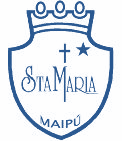  GUÍA DE RETROALIMENTACIÓN  N°17: MATEMÀTICA1° BÁSICO1.- Completa la siguiente secuencia con los números que faltan del 1 al 60.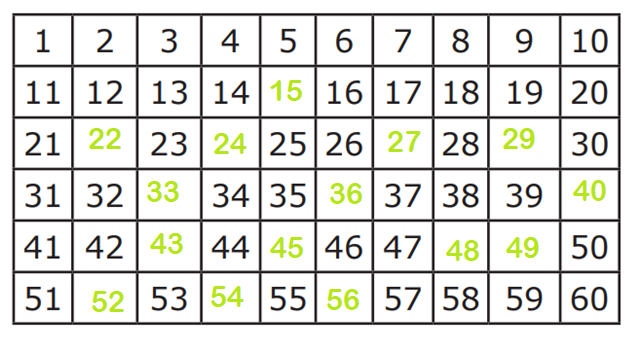 2.- Observa cada patrón y completa la secuencia con la forma que falta. 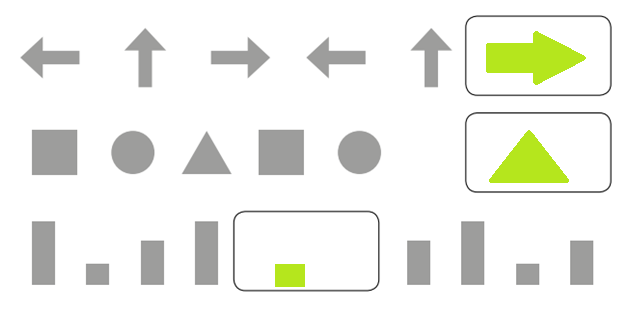 3.-  Ahora veremos figuras 2D…La figuras 2D son planas (alto y ancho), tienen vertices y lados. 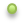 II.- Selección múltiple: Marca con una X la alternativa correcta, según indique el ejercicio.1.-  Observa la siguiente secuencia ¿Qué atributo cambia? Color 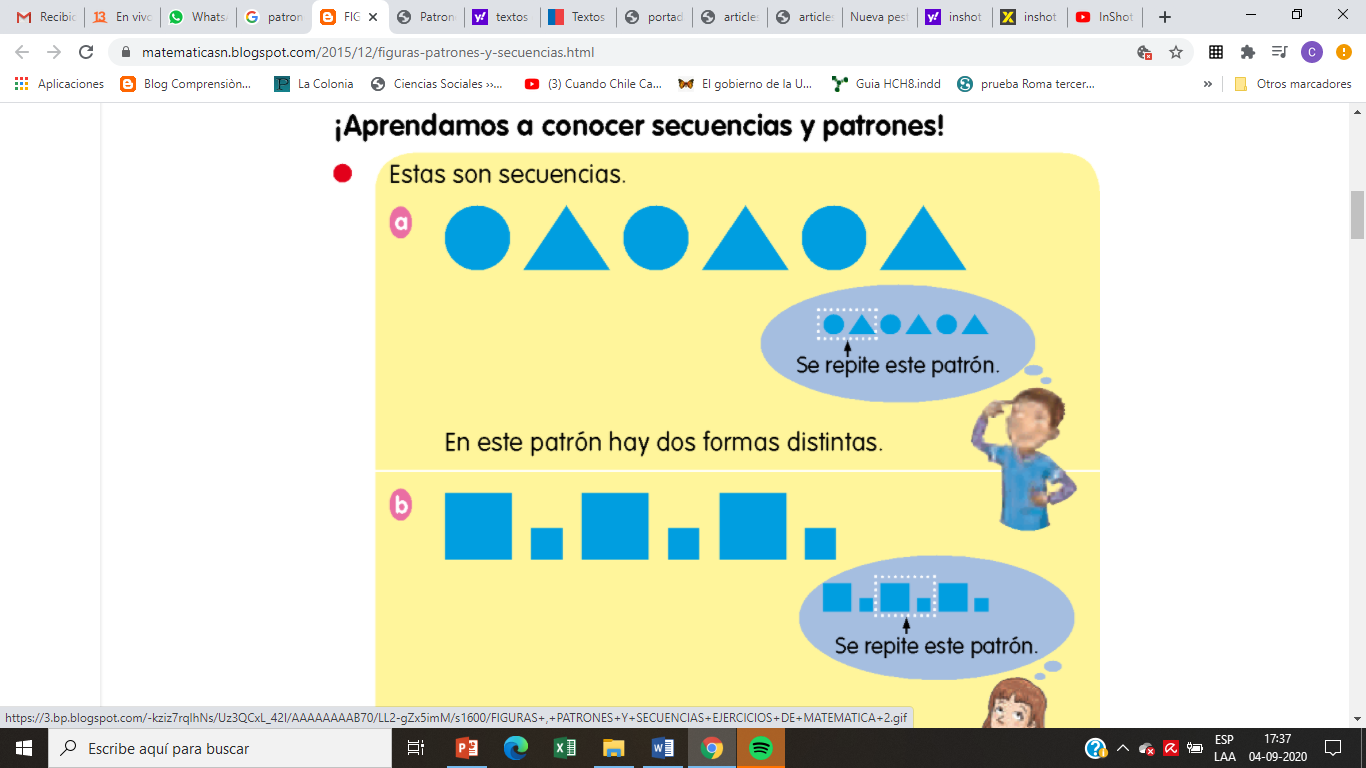 Forma Tamaño  2.-  En el siguiente ejercicio de patrones y secuencias ¿Qué atributo cambia? Color 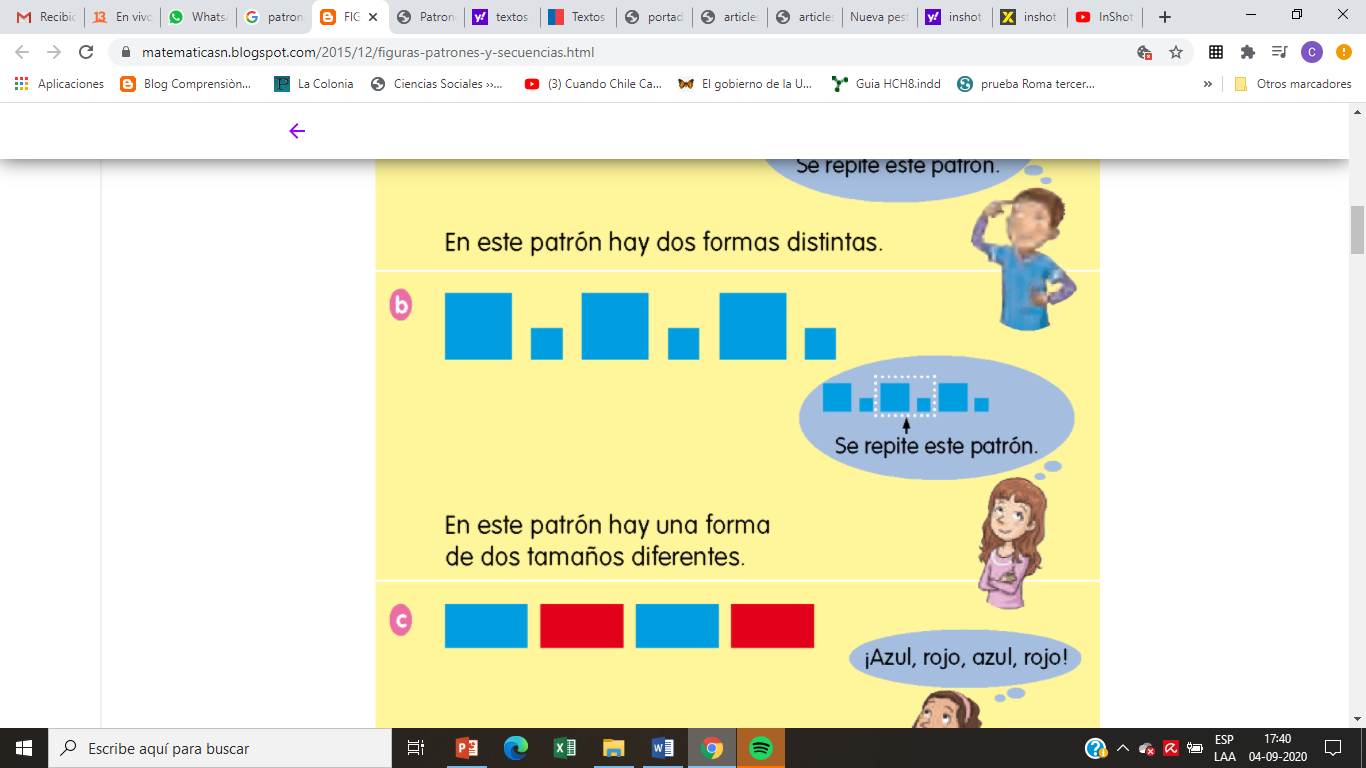 Forma Tamaño  3.- Observa y lee la nube. ¿Cuál de los atributos cambió en este caso? 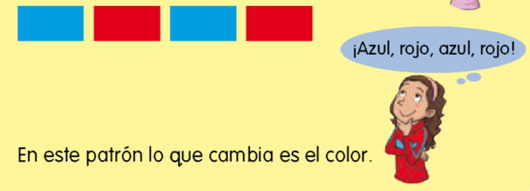 Color 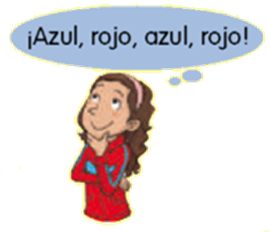 Forma Tamaño 4.- Observa el patrón y continúa la secuencia con la alternativa correcta. Luego, colorea según corresponda. 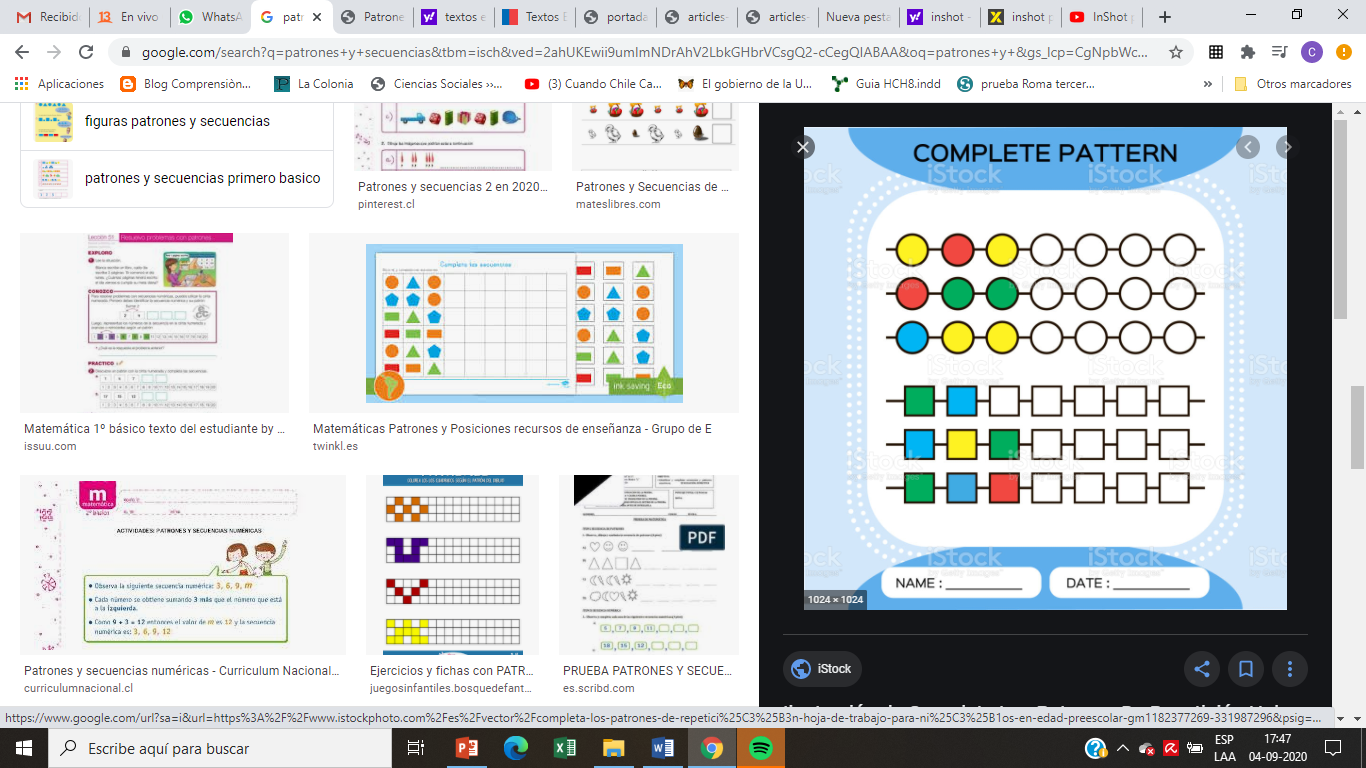 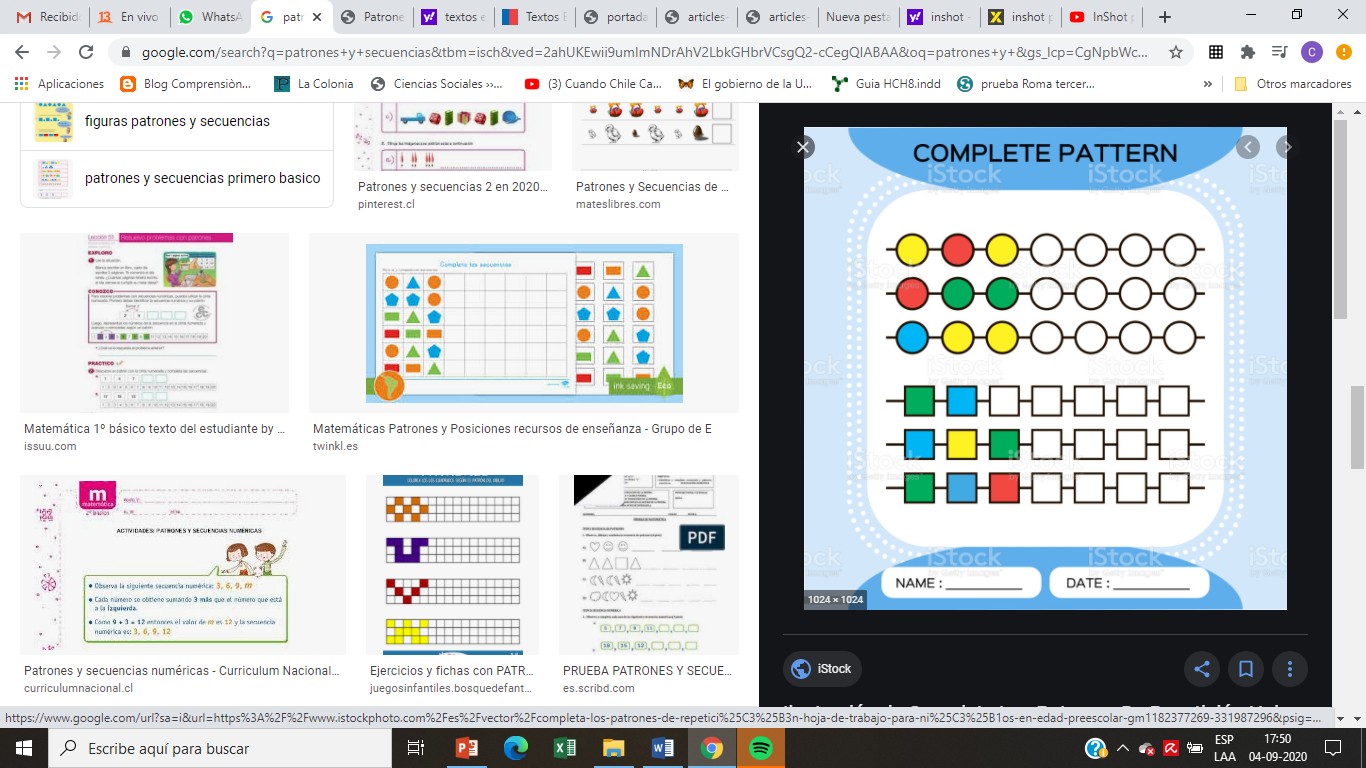 5.- ¿Cuántos vértices tiene un triángulo?      a)  5 vértices. 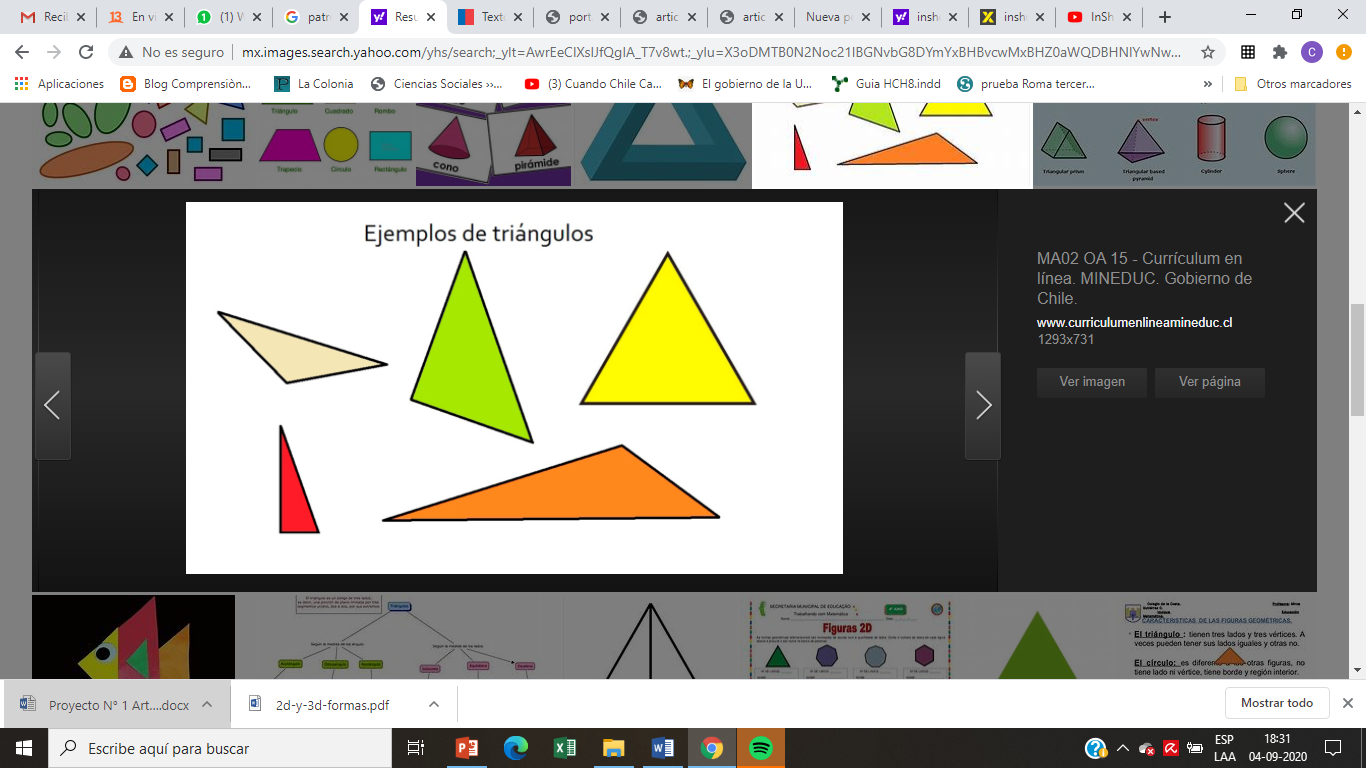      b) 2 vértices.      c) 3 vértices. 6.- Observa y escribe. ¿Cuántos lados tiene el triángulo?  Un triángulo tiene 3 lados. OA: 11 - 14CONTENIDO: Patrones y secuencias.Figuras 2D